ANEXA LA HOTĂRÂREA NR.416/2022 (pag.1-42)	PREŞEDINTE DE ŞEDINŢĂ,                                                                                                                                                                           Lucian Costin DINDIRICĂ/DESCRIEREA INVESTITIEIComponenta: Bloc B4, Strada George Enescu  nr. 39, MUNICIPIUL CRAIOVA, JUD. DOLJMasuri/interventii de baza, cu privire la cresterea eficientei energetice a blocurilor de locuinte, pe partea de constructii:-	izolarea peretilor exteriori cu polistiren expandat ignifugat de fatada de 10 cm grosime- 	termoizolarea planseului peste ultimul nivel cu vata minerala bazaltica 20 cm. -	inlocuirea  tamplariei existente pe fatade, a tamplariei de acces in bloc si inchiderea balcoanelor cu tamplarie performanta cu tocuri si cercevele din PVC pentacameral,  cu geam termoizolant low-e.- 	izolarea termica la intrados a planseului peste subsol,  in zona apartamentelor si a spatiilor comune, cu vata minerala bazaltica de 10 cm grosime;Lucrarii propuse  pentru spatiile commune prin folosirea surselor regenerabile,anume:-înlocuirea corpurilor de iluminat cu corpuri cu eficienta ridicata si durata mare de viata-instalarea de senzori de prezenta pt economia de energie-instalarea panourlor fotovoltaice care vor reduce consumurile de energie electrica din retea pentru spatiile comuneComponenta: B2, Strada George Enescu  nr. 43, MUNICIPIUL CRAIOVA, JUD. DOLJMasuri/interventii de baza, cu privire la cresterea eficientei energetice a blocurilor de locuinte, pe partea de constructii:-	izolarea peretilor exteriori cu polistiren expandat ignifugat de fatada de 10 cm grosime- 	termoizolarea planseului peste ultimul nivel cu vata minerala bazaltica 20 cm. -	inlocuirea  tamplariei existente pe fatade, a tamplariei de acces in bloc si inchiderea balcoanelor cu tamplarie performanta cu tocuri si cercevele din PVC pentacameral,  cu geam termoizolant low-e.- 	izolarea termica la intrados a planseului peste subsol,  in zona apartamentelor si a spatiilor comune, cu vata minerala bazaltica de 10 cm grosime;Lucrarii propuse  pentru spatiile commune prin folosirea surselor regenerabile,anume:-înlocuirea corpurilor de iluminat cu corpuri cu eficienta ridicata si durata mare de viata-instalarea de senzori de prezenta pt economia de energie-instalarea panourlor fotovoltaice care vor reduce consumurile de energie electrica din retea pentru spatiile comuneBloc A3, Strada George Enescu nr. 45,MUNICIPIUL CRAIOVA, JUD. DOLJMasuri/interventii de baza, cu privire la cresterea eficientei energetice a blocurilor de locuinte, pe partea de constructii:-	izolarea peretilor exteriori cu polistiren expandat ignifugat de fatada de 10 cm grosime- 	izolarea hidro-termica a terasei sa se realizeze cu un strat de 18 cm de polistiren expandat ignifugat -	inlocuirea  tamplariei existente pe fatade, a tamplariei de acces in bloc si inchiderea balcoanelor cu tamplarie performanta cu tocuri si cercevele din PVC pentacameral,  cu geam termoizolant low-e.- 	izolarea termica la intrados a planseului peste subsol,  in zona apartamentelor si a spatiilor comune, cu vata minerala bazaltica de 10 cm grosime;Lucrarii propuse  pentru spatiile commune prin folosirea surselor regenerabile,anume:-înlocuirea corpurilor de iluminat cu corpuri cu eficienta ridicata si durata mare de viata-instalarea de senzori de prezenta pt economia de energie-instalarea panourlor fotovoltaice care vor reduce consumurile de energie electrica din retea pentru spatiile comuneComponenta: Bloc A2, Strada C-tin Brancusi nr. 11, MUNICIPIUL CRAIOVA, JUD. DOLJMasuri/interventii de baza, cu privire la cresterea eficientei energetice a blocurilor de locuinte, pe partea de constructii:-	izolarea peretilor exteriori cu polistiren expandat ignifugat de fatada de 10 cm grosime- 	izolarea hidro-termica a terasei sa se realizeze cu un strat de 18 cm de polistiren expandat ignifugat -	inlocuirea  tamplariei existente pe fatade, a tamplariei de acces in bloc si inchiderea balcoanelor cu tamplarie performanta cu tocuri si cercevele din PVC pentacameral,  cu geam termoizolant low-e.- 	izolarea termica la intrados a planseului peste subsol,  in zona apartamentelor si a spatiilor comune, cu vata minerala bazaltica de 10 cm grosime;	Lucrarii propuse  pentru spatiile commune prin folosirea surselor regenerabile,anume:-înlocuirea corpurilor de iluminat cu corpuri cu eficienta ridicata si durata mare de viata-instalarea de senzori de prezenta pt economia de energie-instalarea panourlor fotovoltaice care vor reduce consumurile de energie electrica din retea pentru spatiile comuneComponenta: Bloc M28, Strada Buzias nr. 16, MUNICIPIUL CRAIOVA, JUD. DOLJMasuri/interventii de baza, cu privire la cresterea eficientei energetice a blocurilor de locuinte, pe partea de constructii:-	izolarea peretilor exteriori cu polistiren expandat ignifugat de fatada de 10 cm grosime- 	termoizolarea planseului peste ultimul nivel cu vata minerala bazaltica 20 cm. -	inlocuirea  tamplariei existente pe fatade, a tamplariei de acces in bloc si inchiderea balcoanelor cu tamplarie performanta cu tocuri si cercevele din PVC pentacameral,  cu geam termoizolant low-e.- 	izolarea termica la intrados a planseului peste subsol,  in zona apartamentelor si a spatiilor comune, cu vata minerala bazaltica de 10 cm grosime;Lucrarii propuse  pentru spatiile commune prin folosirea surselor regenerabile,anume:-înlocuirea corpurilor de iluminat cu corpuri cu eficienta ridicata si durata mare de viata-instalarea de senzori de prezenta pt economia de energie-instalarea panourlor fotovoltaice care vor reduce consumurile de energie electrica din retea pentru spatiile comuneComponenta: Bloc 175C, Strada Paltinului nr. 6, MUNICIPIUL CRAIOVA, JUD. DOLJMasuri/interventii de baza, cu privire la cresterea eficientei energetice a blocurilor de locuinte, pe partea de constructii:-	izolarea peretilor exteriori cu polistiren expandat ignifugat de fatada de 10 cm grosime- 	izolarea hidro-termica a terasei sa se realizeze cu un strat de 18 cm de polistiren expandat ignifugat -	inlocuirea  tamplariei existente pe fatade, a tamplariei de acces in bloc si inchiderea balcoanelor cu tamplarie performanta cu tocuri si cercevele din PVC pentacameral,  cu geam termoizolant low-e.- 	izolarea termica la intrados a planseului peste subsol,  in zona apartamentelor si a spatiilor comune, cu vata minerala bazaltica de 10 cm grosime;Lucrarii propuse  pentru spatiile commune prin folosirea surselor regenerabile,anume:-înlocuirea corpurilor de iluminat cu corpuri cu eficienta ridicata si durata mare de viata-instalarea de senzori de prezenta pt economia de energie-instalarea panourlor fotovoltaice care vor reduce consumurile de energie electrica din retea pentru spatiile comuneComponenta: Bloc 169E, Strada Gorunului nr. 7, MUNICIPIUL CRAIOVA, JUD. DOLJMasuri/interventii de baza, cu privire la cresterea eficientei energetice a blocurilor de locuinte, pe partea de constructii:-	izolarea peretilor exteriori cu polistiren expandat ignifugat de fatada de 10 cm grosime- 	izolarea hidro-termica a terasei sa se realizeze cu un strat de 18 cm de polistiren expandat ignifugat -	inlocuirea  tamplariei existente pe fatade, a tamplariei de acces in bloc si inchiderea balcoanelor cu tamplarie performanta cu tocuri si cercevele din PVC pentacameral,  cu geam termoizolant low-e.- 	izolarea termica la intrados a planseului peste subsol,  in zona apartamentelor si a spatiilor comune, cu vata minerala bazaltica de 10 cm grosime;Lucrarii propuse  pentru spatiile commune prin folosirea surselor regenerabile,anume:-înlocuirea corpurilor de iluminat cu corpuri cu eficienta ridicata si durata mare de viata-instalarea de senzori de prezenta pt economia de energie-instalarea panourlor fotovoltaice care vor reduce consumurile de energie electrica din retea pentru spatiile comuneComponenta: Bloc K31, Strada Fratii Golesti nr. 106, MUNICIPIUL CRAIOVA, JUD. DOLJMasuri/interventii de baza, cu privire la cresterea eficientei energetice a blocurilor de locuinte, pe partea de constructii:-	izolarea peretilor exteriori cu polistiren expandat ignifugat de fatada de 10 cm grosime- 	izolarea hidro-termica a terasei sa se realizeze cu un strat de 18 cm de polistiren expandat ignifugat -	inlocuirea  tamplariei existente pe fatade, a tamplariei de acces in bloc si inchiderea balcoanelor cu tamplarie performanta cu tocuri si cercevele din PVC pentacameral,  cu geam termoizolant low-e.- 	izolarea termica la intrados a planseului peste subsol,  in zona apartamentelor si a spatiilor comune, cu vata minerala bazaltica de 10 cm grosime;Lucrarii propuse  pentru spatiile commune prin folosirea surselor regenerabile,anume:-înlocuirea corpurilor de iluminat cu corpuri cu eficienta ridicata si durata mare de viata-instalarea de senzori de prezenta pt economia de energie-instalarea panourlor fotovoltaice care vor reduce consumurile de energie electrica din retea pentru spatiile comuneComponenta: Bloc K32, Strada Fratii Golesti nr. 104, MUNICIPIUL CRAIOVA, JUD. DOLJMasuri/interventii de baza, cu privire la cresterea eficientei energetice a blocurilor de locuinte, pe partea de constructii:-	izolarea peretilor exteriori cu polistiren expandat ignifugat de fatada de 10 cm grosime- 	izolarea hidro-termica a terasei sa se realizeze cu un strat de 18 cm de polistiren expandat ignifugat -	inlocuirea  tamplariei existente pe fatade, a tamplariei de acces in bloc si inchiderea balcoanelor cu tamplarie performanta cu tocuri si cercevele din PVC pentacameral,  cu geam termoizolant low-e.- 	izolarea termica la intrados a planseului peste subsol,  in zona apartamentelor si a spatiilor comune, cu vata minerala bazaltica de 10 cm grosime;Lucrarii propuse  pentru spatiile commune prin folosirea surselor regenerabile,anume:-înlocuirea corpurilor de iluminat cu corpuri cu eficienta ridicata si durata mare de viata-instalarea de senzori de prezenta pt economia de energie-instalarea panourlor fotovoltaice care vor reduce consumurile de energie electrica din retea pentru spatiile comune Componenta: Bloc A15, Strada Brazda lui Novac nr. 45, MUNICIPIUL CRAIOVA, JUD. DOLJMasuri/interventii de baza, cu privire la cresterea eficientei energetice a blocurilor de locuinte, pe partea de constructii:-	izolarea peretilor exteriori cu polistiren expandat ignifugat de fatada de 10 cm grosime- 	izolarea hidro-termica a terasei sa se realizeze cu un strat de 18 cm de polistiren expandat ignifugat -	inlocuirea  tamplariei existente pe fatade, a tamplariei de acces in bloc si inchiderea balcoanelor cu tamplarie performanta cu tocuri si cercevele din PVC pentacameral,  cu geam termoizolant low-e.- 	izolarea termica la intrados a planseului peste subsol,  in zona apartamentelor si a spatiilor comune, cu vata minerala bazaltica de 10 cm grosime;Lucrarii propuse  pentru spatiile commune prin folosirea surselor regenerabile,anume:-înlocuirea corpurilor de iluminat cu corpuri cu eficienta ridicata si durata mare de viata-instalarea de senzori de prezenta pt economia de energie-instalarea panourlor fotovoltaice care vor reduce consumurile de energie electrica din retea pentru spatiile comuneComponenta:Bloc A16, Strada 1 Decembrie nr. 1918, MUNICIPIUL CRAIOVA, JUD. DOLJMasuri/interventii de baza, cu privire la cresterea eficientei energetice a blocurilor de locuinte, pe partea de constructii:-	izolarea peretilor exteriori cu polistiren expandat ignifugat de fatada de 10 cm grosime- 	izolarea hidro-termica a terasei sa se realizeze cu un strat de 18 cm de polistiren expandat ignifugat -	inlocuirea  tamplariei existente pe fatade, a tamplariei de acces in bloc si inchiderea balcoanelor cu tamplarie performanta cu tocuri si cercevele din PVC pentacameral,  cu geam termoizolant low-e.- 	izolarea termica la intrados a planseului peste subsol,  in zona apartamentelor si a spatiilor comune, cu vata minerala bazaltica de 10 cm grosime;Lucrarii propuse  pentru spatiile commune prin folosirea surselor regenerabile,anume:-înlocuirea corpurilor de iluminat cu corpuri cu eficienta ridicata si durata mare de viata-instalarea de senzori de prezenta pt economia de energie-instalarea panourlor fotovoltaice care vor reduce consumurile de energie electrica din retea pentru spatiile comuneComponenta: Bloc K27, Strada Fratii Golesti nr. 107, MUNICIPIUL CRAIOVA, JUD. DOLJMasuri/interventii de baza, cu privire la cresterea eficientei energetice a blocurilor de locuinte, pe partea de constructii:-	izolarea peretilor exteriori cu polistiren expandat ignifugat de fatada de 10 cm grosime- 	izolarea hidro-termica a terasei sa se realizeze cu un strat de 18 cm de polistiren expandat ignifugat -	inlocuirea  tamplariei existente pe fatade, a tamplariei de acces in bloc si inchiderea balcoanelor cu tamplarie performanta cu tocuri si cercevele din PVC pentacameral,  cu geam termoizolant low-e.- 	izolarea termica la intrados a planseului peste subsol,  in zona apartamentelor si a spatiilor comune, cu vata minerala bazaltica de 10 cm grosime;Lucrarii propuse  pentru spatiile commune prin folosirea surselor regenerabile,anume:-înlocuirea corpurilor de iluminat cu corpuri cu eficienta ridicata si durata mare de viata-instalarea de senzori de prezenta pt economia de energie-instalarea panourlor fotovoltaice care vor reduce consumurile de energie electrica din retea pentru spatiile comuneComponenta: Bloc M0, Strada Henri Conda nr. 49, MUNICIPIUL CRAIOVA, JUD. DOLJMasuri/interventii de baza, cu privire la cresterea eficientei energetice a blocurilor de locuinte, pe partea de constructii:-	izolarea peretilor exteriori cu polistiren expandat ignifugat de fatada de 10 cm grosime- 	termoizolarea planseului peste ultimul nivel cu vata minerala bazaltica 20 cm. -	inlocuirea  tamplariei existente pe fatade, a tamplariei de acces in bloc si inchiderea balcoanelor cu tamplarie performanta cu tocuri si cercevele din PVC pentacameral,  cu geam termoizolant low-e.- 	izolarea termica la intrados a planseului peste subsol,  in zona apartamentelor si a spatiilor comune, cu vata minerala bazaltica de 10 cm grosime;Solutii de reabilitare a instalatiei de incalzirelucrari de interventie la distributia agentului termic pentru incalzire aferenta partilor comune din subsol ale blocului de locuinte si lucrari de interventie la distributia apei calde menajere.Solutii de reabilitare a instalatiei de distributie pentru apa calda menajera aferenta parti communemontarea de robinete de sectorizare la baza coloanelor in subsol, refacerea izolatiei conductelor de distributie apa calda de consum.Lucrarii propuse  pentru spatiile commune prin folosirea surselor regenerabile,anume:-înlocuirea corpurilor de iluminat cu corpuri cu eficienta ridicata si durata mare de viata-instalarea de senzori de prezenta pt economia de energie-instalarea panourlor fotovoltaice care vor reduce consumurile de energie electrica din retea pentru spatiile comuneComponenta: Bloc M1, Strada Mircesti nr. 16, MUNICIPIUL CRAIOVA, JUD. DOLJMasuri/interventii de baza, cu privire la cresterea eficientei energetice a blocurilor de locuinte, pe partea de constructii:-	izolarea peretilor exteriori cu polistiren expandat ignifugat de fatada de 10 cm grosime- 	izolarea hidro-termica a terasei sa se realizeze cu un strat de 20 cm de polistiren expandat ignifugat -	inlocuirea  tamplariei existente pe fatade, a tamplariei de acces in bloc si inchiderea balcoanelor cu tamplarie performanta cu tocuri si cercevele din PVC pentacameral,  cu geam termoizolant low-e.- 	izolarea termica la intrados a planseului peste subsol,  in zona apartamentelor si a spatiilor comune, cu vata minerala bazaltica de 10 cm grosime;Lucrarii propuse  pentru spatiile commune prin folosirea surselor regenerabile,anume:-înlocuirea corpurilor de iluminat cu corpuri cu eficienta ridicata si durata mare de viata-instalarea de senzori de prezenta pt economia de energie-instalarea panourlor fotovoltaice care vor reduce consumurile de energie electrica din retea pentru spatiile comuneComponenta: Bloc M3, Strada Mircesti nr. 20, MUNICIPIUL CRAIOVA, JUD. DOLJMasuri/interventii de baza, cu privire la cresterea eficientei energetice a blocurilor de locuinte, pe partea de constructii:-	izolarea peretilor exteriori cu polistiren expandat ignifugat de fatada de 10 cm grosime- 	izolarea hidro-termica a terasei sa se realizeze cu un strat de 20 cm de polistiren expandat ignifugat -	inlocuirea  tamplariei existente pe fatade, a tamplariei de acces in bloc si inchiderea balcoanelor cu tamplarie performanta cu tocuri si cercevele din PVC pentacameral,  cu geam termoizolant low-e.- 	izolarea termica la intrados a planseului peste subsol,  in zona apartamentelor si a spatiilor comune, cu vata minerala bazaltica de 10 cm grosime;Solutii de reabilitare a instalatiei de incalzirelucrari de interventie la distributia agentului termic pentru incalzire aferenta partilor comune din subsol ale blocului de locuinte si lucrari de interventie la distributia apei calde menajere.Solutii de reabilitare a instalatiei de distributie pentru apa calda menajera aferenta parti communemontarea de robinete de sectorizare la baza coloanelor in subsol, refacerea izolatiei conductelor de distributie apa calda de consum.Lucrarii propuse  pentru spatiile commune prin folosirea surselor regenerabile,anume:-înlocuirea corpurilor de iluminat cu corpuri cu eficienta ridicata si durata mare de viata-instalarea de senzori de prezenta pt economia de energie-instalarea panourlor fotovoltaice care vor reduce consumurile de energie electrica din retea pentru spatiile comuneCENTRALIZATOR INDICATORI GREEN 4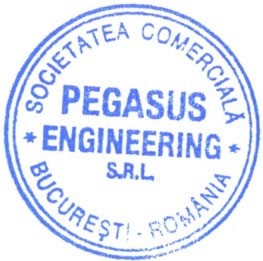 PROIECTANT,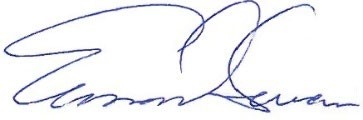 BLOCURIINDICATORIValoare la inceputul implementarii proiectuluiValoare la finalul implementarii proiectuluiArie desfășurată mpValoare la inceputul implementariiValoare la finalul implementariiReducerea consumului anual123456=3*57=4*58=(7/6)%BL.B4 - STR. George Enescu, NR.39Consumul anual specific de energie finală pentru incalzire  (KWh/mp.an)190,3387,011.113,10211.856,3296.850,8345,72%BL.B4 - STR. George Enescu, NR.39Consumul de energie primară totală (KWh/mp.an)351,37230,481.113,10391.109,95256.547,2965,59%BL.B4 - STR. George Enescu, NR.39Consumul de energie primară totală utilizând surse convenționale (KWh/mp.an)351,37227,691.113,10391.109,95253.441,7464,80%BL.B4 - STR. George Enescu, NR.39Consumul de energie primară totală utilizând surse regenerabile(KWh/mp.an)0,002,791.113,100,003.105,55BL.B4 - STR. George Enescu, NR.39Nivel anual estimat estimat al gazelor cu efect de sera(echivalent kgCO2/mp.an)74,6549,031.113,1083.092,9254.575,2965,68%BL.B2 - STR. George Enescu, NR.43Consumul anual specific de energie finală pentru incalzire  (KWh/mp.an)191,2186,741.113,10212.835,8596.550,2945,36%BL.B2 - STR. George Enescu, NR.43Consumul de energie primară totală (KWh/mp.an)352,40230,171.113,10392.256,44256.202,2365,31%BL.B2 - STR. George Enescu, NR.43Consumul de energie primară totală utilizând surse convenționale (KWh/mp.an)352,40227,101.113,10392.256,44252.785,0164,44%BL.B2 - STR. George Enescu, NR.43Consumul de energie primară totală utilizând surse regenerabile(KWh/mp.an)0,003,071.113,100,003.417,22BL.B2 - STR. George Enescu, NR.43Nivel anual estimat estimat al gazelor cu efect de sera(echivalent kgCO2/mp.an)74,8648,891.113,1083.326,6754.419,4665,31%BL.A3, STR. George Enescu, NR.45Consumul anual specific de energie finală pentru incalzire  (KWh/mp.an)166,4177,391.615,83268.890,27125.049,0846,51%BL.A3, STR. George Enescu, NR.45Consumul de energie primară totală (KWh/mp.an)306,84205,651.615,83495.801,28332.295,4467,02%BL.A3, STR. George Enescu, NR.45Consumul de energie primară totală utilizând surse convenționale (KWh/mp.an)306,84202,131.615,83495.801,28326.607,7265,87%BL.A3, STR. George Enescu, NR.45Consumul de energie primară totală utilizând surse regenerabile(KWh/mp.an)0,003,521.615,830,005.687,72BL.A3, STR. George Enescu, NR.45Nivel anual estimat estimat al gazelor cu efect de sera(echivalent kgCO2/mp.an)66,1144,151.615,83106.822,5271.338,8966,78%BL.A2, Aleea Constantin Brâncuși, NR.11Consumul anual specific de energie finală pentru incalzire  (KWh/mp.an)180,8786,771.118,35202.275,9697.039,2347,97%BL.A2, Aleea Constantin Brâncuși, NR.11Consumul de energie primară totală (KWh/mp.an)339,65229,551.118,35379.847,58256.717,2467,58%BL.A2, Aleea Constantin Brâncuși, NR.11Consumul de energie primară totală utilizând surse convenționale (KWh/mp.an)339,65226,671.118,35379.847,58253.496,3966,74%BL.A2, Aleea Constantin Brâncuși, NR.11Consumul de energie primară totală utilizând surse regenerabile(KWh/mp.an)0,002,881.118,350,003.220,85BL.A2, Aleea Constantin Brâncuși, NR.11Nivel anual estimat estimat al gazelor cu efect de sera(echivalent kgCO2/mp.an)72,3448,910,000,00BL.M28 STR. Buziaș, NR.16Consumul anual specific de energie finală pentru incalzire  (KWh/mp.an)190,0486,891.113,10211.533,5296.717,2645,72%BL.M28 STR. Buziaș, NR.16Consumul de energie primară totală (KWh/mp.an)351,03230,341.113,10390.731,49256.391,4565,62%BL.M28 STR. Buziaș, NR.16Consumul de energie primară totală utilizând surse convenționale (KWh/mp.an)351,03227,831.113,10390.731,49253.597,5764,90%BL.M28 STR. Buziaș, NR.16Consumul de energie primară totală utilizând surse regenerabile(KWh/mp.an)0,002,511.113,100,002.793,88BL.M28 STR. Buziaș, NR.16Nivel anual estimat estimat al gazelor cu efect de sera(echivalent kgCO2/mp.an)74,5849,091.113,1083.015,0054.642,0865,82%BL.175C- STR. Paltinului, NR.6Consumul anual specific de energie finală pentru incalzire  (KWh/mp.an)183,4788,151.492,14273.762,93131.532,1448,05%BL.175C- STR. Paltinului, NR.6Consumul de energie primară total (KWh/mp.an)336,76225,241.492,14502.493,07336.089,6166,88%BL.175C- STR. Paltinului, NR.6Consumul de energie primară totală utilizând surse convenționale (KWh/mp.an)336,76222,401.492,14502.493,07331.851,9466,04%BL.175C- STR. Paltinului, NR.6Consumul de energie primară totală utilizând surse regenerabile(KWh/mp.an)0,002,841.492,140,004.237,68BL.175C- STR. Paltinului, NR.6Nivel anual estimat estimat al gazelor cu efect de sera(echivalent kgCO2/mp.an)71,7047,991.492,14106.986,4471.607,8066,93%BL.169E, Str. Gorunului, NR.7Consumul anual specific de energie finală pentru incalzire  (KWh/mp.an)177,1386,791.492,14264.302,76129.502,8349,00%BL.169E, Str. Gorunului, NR.7Consumul de energie primară total (KWh/mp.an)329,34223,651.492,14491.421,39333.717,1167,91%BL.169E, Str. Gorunului, NR.7Consumul de energie primară totală utilizând surse convenționale (KWh/mp.an)329,34221,101.492,14491.421,39329.912,1567,13%BL.169E, Str. Gorunului, NR.7Consumul de energie primară totală utilizând surse regenerabile(KWh/mp.an)0,002,551.492,140,003.804,96BL.169E, Str. Gorunului, NR.7Nivel anual estimat estimat al gazelor cu efect de sera(echivalent kgCO2/mp.an)70,1847,751.492,14104.718,3971.249,6968,04%BL.K31, STR. Frații Golești, NR.106Consumul anual specific de energie finală pentru incalzire  (KWh/mp.an)165,2580,241.615,83267.015,91129.654,2048,56%BL.K31, STR. Frații Golești, NR.106Consumul de energie primară total (KWh/mp.an)313,71214,241.615,83506.902,03346.175,4268,29%BL.K31, STR. Frații Golești, NR.106Consumul de energie primară totală utilizând surse convenționale (KWh/mp.an)313,71210,711.615,83506.902,03340.471,5467,17%BL.K31, STR. Frații Golești, NR.106Consumul de energie primară totală utilizând surse regenerabile(KWh/mp.an)0,003,531.615,830,005.703,88BL.K31, STR. Frații Golești, NR.106Nivel anual estimat estimat al gazelor cu efect de sera(echivalent kgCO2/mp.an)67,0845,631.615,83108.389,8873.730,3268,02%BL.K32, STR. Frații Golești, NR.104Consumul anual specific de energie finală pentru incalzire  (KWh/mp.an)165,3379,871.615,83267.145,17129.056,3448,31%BL.K32, STR. Frații Golești, NR.104Consumul de energie primară totală (KWh/mp.an)313,80213,811.615,83507.047,45345.480,6168,14%BL.K32, STR. Frații Golești, NR.104Consumul de energie primară totală utilizând surse convenționale (KWh/mp.an)313,80210,571.615,83507.047,45340.245,3267,10%BL.K32, STR. Frații Golești, NR.104Consumul de energie primară totală utilizând surse regenerabile(KWh/mp.an)0,003,241.615,830,005.235,29BL.K32, STR. Frații Golești, NR.104Nivel anual estimat estimat al gazelor cu efect de sera(echivalent kgCO2/mp.an)67,1045,631.615,83108.422,1973.730,3268,00%BL.A15, STR. Brazda lui Novac, NR.45Consumul anual specific de energie finală pentru incalzire  (KWh/mp.an)178,4282,075.496,60980.703,37451.105,9646,00%BL.A15, STR. Brazda lui Novac, NR.45Consumul de energie primară total (KWh/mp.an)338,02225,295.496,601.857.960,731.238.329,0166,65%BL.A15, STR. Brazda lui Novac, NR.45Consumul de energie primară totală utilizând surse convenționale (KWh/mp.an)338,02220,855.496,601.857.960,731.213.924,1165,34%BL.A15, STR. Brazda lui Novac, NR.45Consumul de energie primară totală utilizând surse regenerabile(KWh/mp.an)0,004,445.496,600,0024.404,90BL.A15, STR. Brazda lui Novac, NR.45Nivel anual estimat estimat al gazelor cu efect de sera(echivalent kgCO2/mp.an)72,7748,345.496,60399.987,58265.705,6466,43%BL.A16, STR. 1 Decembrie 1918, NR.1Consumul anual specific de energie finală pentru incalzire  (KWh/mp.an)179,4282,795.496,60986.199,97455.063,5146,14%BL.A16, STR. 1 Decembrie 1918, NR.1Consumul de energie primară totală (KWh/mp.an)339,02225,965.496,601.863.457,331.242.011,7466,65%BL.A16, STR. 1 Decembrie 1918, NR.1Consumul de energie primară totală utilizând surse convenționale (KWh/mp.an)339,02221,915.496,601.863.457,331.219.750,5165,46%BL.A16, STR. 1 Decembrie 1918, NR.1Consumul de energie primară totală utilizând surse regenerabile(KWh/mp.an)0,004,055.496,600,0022.261,23BL.A16, STR. 1 Decembrie 1918, NR.1Nivel anual estimat estimat al gazelor cu efect de sera(echivalent kgCO2/mp.an)72,9648,575.496,60401.031,94266.969,8666,57%BL.M0, Str.Henri Coandă, NR.49Consumul anual specific de energie finală pentru incalzire  (KWh/mp.an)281,9779,451.349,55380.532,61107.221,7528,18%BL.M0, Str.Henri Coandă, NR.49Consumul de energie primară totală (KWh/mp.an)408,28187,111.349,55550.994,27252.514,3045,83%BL.M0, Str.Henri Coandă, NR.49Consumul de energie primară totală utilizând surse convenționale (KWh/mp.an)408,28183,941.349,55550.994,27248.236,2345,05%BL.M0, Str.Henri Coandă, NR.49Consumul de energie primară totală utilizând surse regenerabile(KWh/mp.an)0,003,171.349,550,004.278,07BL.M0, Str.Henri Coandă, NR.49Nivel anual estimat estimat al gazelor cu efect de sera(echivalent kgCO2/mp.an)89,1641,411.349,55120.325,8855.884,8746,44%BL.M1, Str.Mircești, NR.16Consumul anual specific de energie finală pentru incalzire  (KWh/mp.an)177,6279,321.255,37222.978,8299.575,9544,66%BL.M1, Str.Mircești, NR.16Consumul de energie primară totală (KWh/mp.an)321,97206,961.255,37404.191,48259.811,3864,28%BL.M1, Str.Mircești, NR.16Consumul de energie primară totală utilizând surse convenționale (KWh/mp.an)321,97205,021.255,37404.191,48257.375,9663,68%BL.M1, Str.Mircești, NR.16Consumul de energie primară totală utilizând surse regenerabile(KWh/mp.an)0,001,941.255,370,002.435,42BL.M1, Str.Mircești, NR.16Nivel anual estimat estimat al gazelor cu efect de sera(echivalent kgCO2/mp.an)68,0343,871.255,3785.402,8255.073,0864,49%BL.M3, Str.Mircești, NR.20Consumul anual specific de energie finală pentru incalzire  (KWh/mp.an)340,1187,651.006,61342.358,1388.229,3725,77%BL.M3, Str.Mircești, NR.20Consumul de energie primară totală (KWh/mp.an)429,99184,621.006,61432.832,23185.840,3442,94%BL.M3, Str.Mircești, NR.20Consumul de energie primară totală utilizând surse convenționale (KWh/mp.an)429,99180,351.006,61432.832,23181.542,1141,94%BL.M3, Str.Mircești, NR.20Consumul de energie primară totală utilizând surse regenerabile(KWh/mp.an)0,004,271.006,610,004.298,22BL.M3, Str.Mircești, NR.20Nivel anual estimat estimat al gazelor cu efect de sera(echivalent kgCO2/mp.an)97,6642,411.006,6198.305,5342.690,3343,43%BL.K27, Str.Frații Golești, NR.107Consumul anual specific de energie finală pentru incalzire  (KWh/mp.an)163,2977,761.615,83263.848,88125.646,9447,62%BL.K27, Str.Frații Golești, NR.107Consumul de energie primară totală (KWh/mp.an)311,41211,351.615,83503.185,62341.505,6767,87%BL.K27, Str.Frații Golești, NR.107Consumul de energie primară totală utilizând surse convenționale (KWh/mp.an)311,41208,701.615,83503.185,62337.223,7267,02%BL.K27, Str.Frații Golești, NR.107Consumul de energie primară totală utilizând surse regenerabile(KWh/mp.an)0,002,651.615,830,004.281,95BL.K27, Str.Frații Golești, NR.107Nivel anual estimat estimat al gazelor cu efect de sera(echivalent kgCO2/mp.an)66,6045,301.615,83107.614,2873.197,1068,02%BLOCURIINDICATORIValoare la inceputul implementarii proiectului (suma indicatori componente)Valoare la finalul implementarii proiectului (suma indicatori componente)Arie desfășurată mpValoare la inceputul implementarii (indicatori ponderati cu arie suprafata desfasurata)Valoare la finalul implementarii (indicatori ponderati cu arie suprafata desfasurata)Reducerea consumului anual123456=3*57=4*58=(7/6)%GREEN 4Consumul anual specific de energie finală pentru incalzire  (KWh/mp.an)2.930,871.248,8928.509,9883.559.045,0835.605.828,9242,61%GREEN 4Consumul de energie primară totală (KWh/mp.an)5.143,593.244,4228.509,98146.643.648,0392.498.349,3163,08%GREEN 4Consumul de energie primară totală utilizând surse convenționale (KWh/mp.an)5.143,593.196,9728.509,98146.643.648,0391.145.550,7662,15%GREEN 4Consumul de energie primară totală utilizând surse regenerabile(KWh/mp.an)0,0047,4528.509,980,001.352.798,55GREEN 4Nivel anual estimat estimat al gazelor cu efect de sera(echivalent kgCO2/mp.an)1.105,78696,9727.391,6330.289.116,6219.091.144,3663,03%